2022年電台訪問             標題:水利防汛工程計畫透明網     第八河川局 副局長   劉松烈           副工程司 林義傑觀眾朋友大家好，主持人好。今日要來與大家介紹說明，經濟部水利署今年初所整合建置完成的「水利防汛工程計畫透明網」。Q1:為什麼要整合建置「水利防汛工程計畫透明網」?A1:(1).資訊整合，便利民眾瀏覽。經濟部水利署很早就建立:工程行政透明、生態檢核、民眾參與 等專區平台供民眾、專家、在地團體瀏覽，但是分散在各不同網址，常常造成民眾要花更多的時間去搜尋想了解的資訊，且無一套整合瀏覽的網站，為讓民眾瀏覽網頁時更容易尋找想看的資訊，節省時間，在歷經多次內部會議討論網頁排版及民眾關注意象，爰今年初完成整合「水利防汛工程計畫透明網」。(2).資訊公開，避免民眾誤解。有鑑於以往發生的民眾陳抗、工程履約爭議等事情，不僅讓工程推動受影響延宕，也造成民眾對於政府機關的不信任感，探究其因，往往是民眾不知道機關在做什麼事情?所以要讓民眾很清楚知道機關推動執行的內容是什麼，如工程如何的規劃及評估?、設計什麼設施及結構物?、完工後的願景?皆需完整的資訊公開，讓民眾知道了解，提昇民眾認同感。(3).全民監督，提昇防弊興利。資訊公開，讓民眾也一同監督機關執行的情況，透過民眾參與式的交流互動，回饋機關去優化、營造雙贏的工程，以促進資訊對稱、良性競爭，營造健康透明採購環境，達成廉明效能之水利建設目標。Q2:經濟部水利署「水利防汛工程計畫透明網」是什麼樣的網站?A2:工程執行過程中，為落實公開透明避免民眾誤解以致影響機關形象，水利署建置「水利工程計畫透明網」，並成立水利防汛工程行政透明、生態檢核及民眾參與等專區，供民眾瀏覽。主要配合以下政策推動:(1).依據「經濟部水利署所屬機關工程透明措施實施計畫」章節架構建置網站完成。(2).依工程會「公共工程生態檢核注意事項」第十一點:工程主辦機關應將各階段生態檢核資訊即時公開。民眾可以從比較直觀的簡單字眼，輸入關鍵字查詢民眾想要知道了解的工程訊息。網頁首頁如下:「水利工程計畫透明網」網址: https://epp.wra.gov.tw/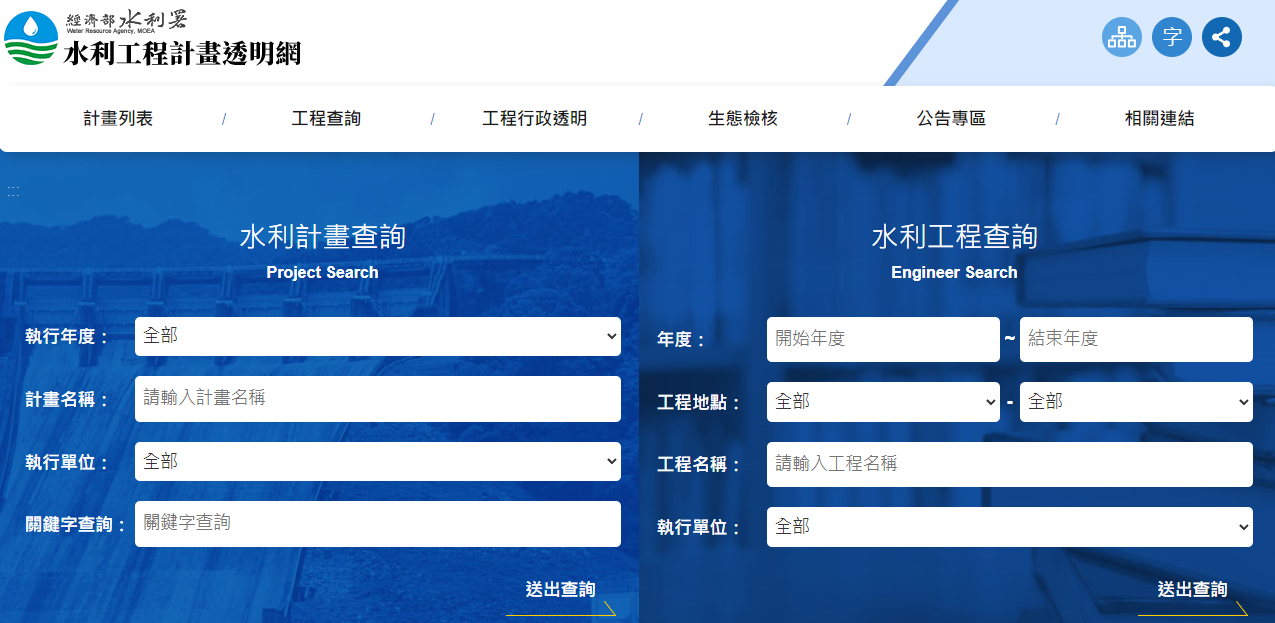 Q3:經濟部水利署為何要推動「機關工程行政透明措施」?A3:水利署掌理水資源經營管理，河川流域治理等水利事業，所辦理水利工程採購繁多、預算金額龐大，又公共工程攸關國家建設發展及民眾生命、財產等權益，鑑於水利署現階段施政重點，皆須藉由各項工程採購實施，爰擬就重大或受社會關注之工程採購案，規劃推動案件發包前、中、後之工程採購作業透明、資訊公開，輔以施工中工程履約諮詢，以促進資訊對稱、良性競爭，營造健康透明採購環境，達成廉明效能之水利建設目標。Q4:「機關工程行政透明措施」有公開哪些資料內容?(著重在各階段資訊公開情形，概述如下)A4:以工程生命週期，在各採購歷程階段執行推動:1.編列預算階段：(1).可行性評估落實並於奉核定後，將評估報告公告上網。(2).設計審核完成後，公告招標前辦理招標文件之公開閱覽，提供外界檢視，俾提升公共工程畫設計品質，並減少招標及履約爭議。2.擬定招標文件階段：(1).適時於預定施工區域內與當地民眾溝通說明，並將該水系規劃報告及該工程設計情形提供民眾瞭解。(2).適時邀請專家學者及其他機關辦理工程座談會，公開規劃設計資訊。3.招標決標作業階段：(1).機關將工程案件資料，先行提供相關地方檢察署或廉政機關參考，俾跨域合作事先防範弊端發生;並視實際需要訪洽當地檢察單位簡報說明該工程採購標案內容、辦理程序及請求協助事項等。(2).採最有利標或評分及格最低標之評選作業者，公開評選結果等相關資訊。4.履約管理階段：(1).建立”廉政平台”，結合NGO團體及公民參與，公私協力監督工作施作。例如建立聯繫窗口、每季拜會或開會等。(2).將工程進度於機關全球資訊網定期公開，如有辦理工期展延，亦應公開展延理由及展延日數。(3).公開在建工程施工照片或即時影像，公布施工、品質計畫等。(4).公開修正施工預算(變更設計)內容及經費調整情形。(5).設立民眾陳情專區。(6).對民眾或廠商進行”行政透明度滿意度調查”，並公開調查結果。(7).結合水利署工程事務組主政之”工務行政透明與履約疑義輔導計畫”:針對機關重要工程案件，經資料篩分如有工期嚴重落後或變更程序未完備等可能產生爭議事項者，由水利署相關單位、工程資深顧問及法律顧問等，實地瞭解問題癥結，協助提出綜合建議，將可能發生之履約爭議化為無形，俾工程如期如質完成。Q5:本局推動「工程行政透明措施」情形?(概述如下)A5: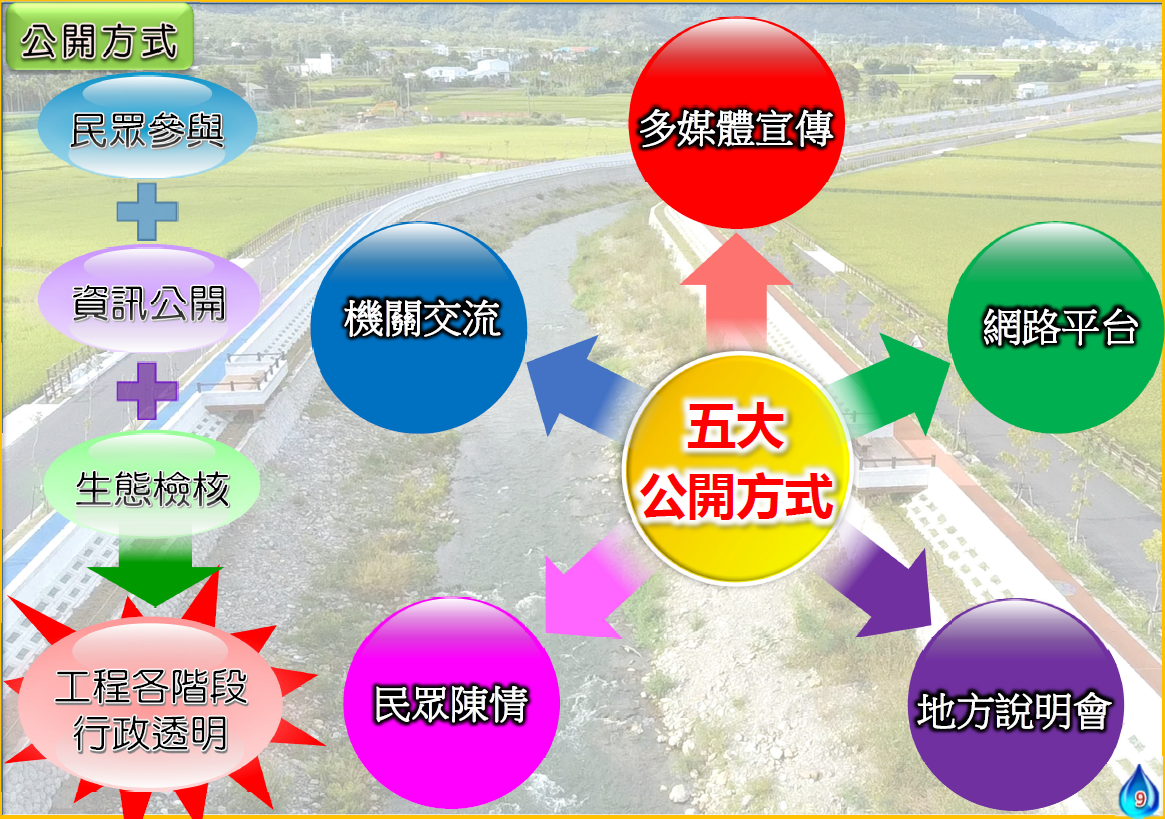 本局利用五大公開方式，配合民眾參與、資訊公開、生態檢核等三大主軸，以平易近人的宣傳、參與活動方式，讓民眾更容易獲取工程資訊。【五大公開方式】1.多媒體宣傳:摺頁、報紙、QR-Code。2.網路平台:FB、LINE。3.地方說明會:工程設計說明會、施工前說明會、公私協力民眾參與、生態檢核作業說明4.民眾陳情:農民陳情(本局自辦設計監造，有效提升行政效率，所以面對多次陳情、協調會勘)5.機關交流(行政拜訪): 拜訪關山警察分局、公路局關山工務段、臺東縣環保局、關山鎮公所等機關，建立聯繫跨機關聯繫平台，成立對話窗口，有效結合行政資源，共同解決地方民眾反映意見。【三大主軸】結合民眾參與+資訊公開+生態檢核執行工程各階段行政透明Q6:推動「工程行政透明措施」過程中有沒有特別深刻的事情:A6:1.⺠眾反映使⽤需求提⾼，反映泡腳亭遮陰改善⽅案、裝路燈供間使用。2.民眾對於紅石溪的維護，非常關注，當地社區發展協會也非常有意願認養。3.本局持續以多元的方式提高民眾的認同感及對河川水域環境的關注，拉近當地民眾與河川間的距離。以社區感知地圖工作坊挖掘在地故事，加深文化面向，再以環境解說員培力及夜間生態導覽，強化生態及導覽面向。4.本局透過戶外活動「戀戀紅石溪 溪畔野台放映會」的紀錄片播放、結合認養表揚儀式、夜間導讀、樂團表演及夜遊生態導覽等活動，宣傳八河局公私協力和工程行政透明的成果。Q7:對於未來預期效益:A7:1.資訊公開透明、促進公平競爭 2.建構優質環境、強化良善治理 3.多元面向公民參與、減低民怨增加公益